INFORMACION PRESUPUESTARIA POR DEPENDENCIA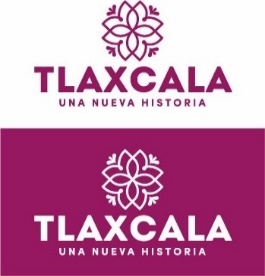 DEPENDENCIA O ENTIDADDEPENDENCIA O ENTIDAD62. SECRETRÍA DE ORDENAMIENTO TERRITORIAL Y VIVIENDA62. SECRETRÍA DE ORDENAMIENTO TERRITORIAL Y VIVIENDA62. SECRETRÍA DE ORDENAMIENTO TERRITORIAL Y VIVIENDAPARTIDACONCEPTOAPROBADODEVENGADOEJERCIDOPRIMER TRIMESTRESEGUNDO TRIMESTRETERCER TRIMESTRECUARTO TRIMESTRE1000SERVICIOS PERSONALES1131SUELDOS A FUNCIONARIOS2,340,708.002,328,159.102,328,159.10557,310.60601,961.85586,290.48582,596.171132SUELDOS AL PERSONAL2,957,076.002,813,182.282,813,182.28661,068.35757,116.51676,008.52718,988.901133SUELDOS A TRABAJADORES3,733,536.003,337,010.953,337,010.95826,783.09915,835.41791,927.68802,464.771312PRIMA QUINQUENAL A TRABAJADORES285,888.00254,002.88254,002.8864,416.5168,855.6059,766.4960,964.281314ASIGNACIÓN DE QUINQUENIO TRABAJADORES28,260.0027,700.5727,700.576,757.126,893.016,985.987,064.461321PRIMA VACACIONAL A FUNCIONARIOS234,072.00233,261.97233,261.9755,730.8856,251.1659,932.1461,347.791322PRIMA VACACIONAL AL PERSONAL147,852.00139,634.94139,634.9433,191.9035,094.9834,591.6036,756.461323PRIMA VACACIONAL A TRABAJADORES186,684.00166,467.96166,467.9641,750.4942,576.1941,070.6441,070.641326GRATIFICACIÓN FIN DE AÑO FUNCIONARIOS520,152.00530,990.89530,990.89123,846.48125,002.44133,182.28148,959.691327GRATIFICACIÓN FIN DE AÑO AL PERSONAL328,560.00318,803.42318,803.4273,760.0277,988.8376,869.8890,184.691328GRATIFICACIÓN FIN DE AÑO A TRABAJADORES414,840.00379,153.79379,153.7992,778.3194,613.3091,268.06100,494.121341COMPENSACIONES Y OTRAS PRESTACIONES A FUNCIONARIOS268,425.0040,229.1640,229.160.000.000.0040,229.161431CUOTAS SEGURO DE RETIRO A FUNCIONARIOS421,680.00397,610.59397,610.59100,400.3498,430.83100,400.3498,379.081432CUOTAS SEGURO DE RETIRO AL PERSONAL58,728.0051,267.4851,267.4810,098.1413,205.2613,982.0413,982.041441CUOTAS SEGURO DE VIDA A FUNCIONARIOS138,000.00113,005.75113,005.750.000.000.00113,005.751442CUOTAS SEGURO DE VIDA AL PERSONAL241,500.00197,760.06197,760.060.000.000.00197,760.061443CUOTAS SEGURO DE VIDA A TRABAJADORES253,000.00188,342.92188,342.920.000.000.00188,342.921521INDEMNIZACIÓN Y LIQUIDACIÓN A FUNCIONARIOS283,631.0024,482.3924,482.390.000.000.0024,482.391522INDEMNIZACIÓN Y LIQUIDACIÓN AL PERSONAL295,140.000.000.000.000.000.000.001531MES PREJUBILATORIO2,662.000.000.000.000.000.000.001541AYUDA PARA PASAJES45,170.0040,756.1640,756.1610,671.0010,722.289,621.589,741.301542APOYO CANASTA32,622.0011,666.5511,666.550.0011,666.550.000.001546DÍAS ECONÓMICOS A TRABAJADORES93,339.0073,883.6373,883.6373,883.630.000.000.001549INCENTIVO AL AHORRO DE LOS FUNCIONARIOS714,816.00688,743.87688,743.87173,685.06170,416.83173,685.06170,956.92154AINCENTIVO AL AHORRO DEL PERSONAL147,000.00134,372.93134,372.9329,620.4234,576.5034,608.2835,567.73154BINCENTIVO AL AHORRO DE LOS TRABAJADORES61,860.0055,423.5055,423.5014,456.6514,516.3013,140.3813,310.17154DANIVERSARIO DÍA DEL TRABAJO15,230.0014,537.8814,537.880.0014,537.880.000.00154KSERVICIO MÉDICO A FUNCIONARIOS209,122.00304,465.69304,465.695,708.2943,140.39255,617.010.00154LSERVICIO MEDICO AL PERSONAL402,084.00212,412.32212,412.3244,837.7774,779.5293,736.77-941.74154MSERVICIO MÉDICO A TRABAJADORES1,003,200.001,064,934.471,064,934.47131,133.29290,400.67643,400.510.001551APOYOS A LA CAPACITACIÓN DE LOS SERVIDORES PÚBLICOS31,248.0028,193.1628,193.167,381.637,417.216,655.706,738.621591CUOTAS DESPENSA A FUNCIONARIOS395,904.00388,592.37388,592.3793,408.48101,356.8398,975.5294,851.541592CUOTAS DESPENSA AL PERSONAL692,829.00658,983.93658,983.93156,286.21178,552.89156,527.95167,616.881593CUOTAS DESPENSA A TRABAJADORES725,820.00655,037.57655,037.57161,821.53182,084.58154,603.50156,527.961597DESPENSA ESPECIAL DE FIN DE AÑO AL PERSONAL195,742.00187,088.17187,088.1746,604.1447,525.8644,675.0448,283.131598DESPENSA ESPECIAL DE FIN DE AÑO A TRABAJADORES311,124.00277,444.96277,444.9669,583.7070,959.8668,450.7068,450.701599PERCEPCIÓN COMPLEMENTARIA FUNCIONARIOS2,340,701.002,323,027.092,323,027.09557,310.60601,961.85586,290.48577,464.16159BOTRAS PERCEPCIONES A FUNCIONARIOS318,600.00265,503.68265,503.6846,442.5046,876.0949,943.58122,241.51159COTRAS PERCEPCIONES AL PERSONAL132,732.00134,787.20134,787.2019,892.6921,324.7721,380.3272,189.42159DOTRAS PERCEPCIONES A TRABAJADORES691,008.00433,096.25433,096.2523,194.61310,449.3422,816.9676,635.34159FAPORTACIÓN A PENSIONES DE FUNCIONARIOS421,323.00416,590.54416,590.54100,316.21108,353.38105,532.56102,388.39159GAPORTACIÓN A PENSIONES DEL PERSONAL532,272.00506,375.32506,375.32118,993.20136,281.80121,681.93129,418.39159HAPORTACIÓN A PENSIONES POR TRABAJADORES672,036.00600,664.06600,664.06148,821.77164,851.23142,547.16144,443.90159JBONO ANUAL A FUNCIONARIOS390,120.00388,769.97388,769.9792,884.8293,751.9399,886.90102,246.32159KBONO ANUAL AL PERSONAL50,688.0045,636.4345,636.438,715.7010,965.6912,977.5212,977.521711ESTÍMULOS POR AÑOS DE SERVICIO14,049.0041,800.0041,800.000.0041,800.000.000.00TOTAL 1000  SERVICIOS PERSONALES TOTAL 1000  SERVICIOS PERSONALES 23,781,033.0021,493,854.8021,493,854.804,783,546.135,683,095.605,589,031.545,438,181.532000MATERIALES Y SUMINISTROS2111MATERIALES, ÚTILES Y EQUIPOS MENORES DE OFICINA100,000.00256,784.48256,784.4823,660.994,958.40115,116.55113,048.542141MATERIALES, ÚTILES Y EQUIPOS MENORES DE TECNOLOGÍAS DE LA INFORMACIÓN Y COMUNICACIONES288,000.00270,627.88270,627.8861,824.520.0068,303.12140,500.242151MATERIAL IMPRESO E INFORMACIÓN DIGITAL15,000.004,426.574,426.570.00823.603,386.97216.002161MATERIAL DE LIMPIEZA60,000.0047,521.3647,521.3619,905.600.0015,771.7511,844.012211PRODUCTOS ALIMENTICIOS PARA PERSONAS110,000.0044,977.8544,977.854,667.4813,870.9811,289.5715,149.822231UTENSILIOS PARA EL SERVICIO DE ALIMENTACIÓN3,200.002,444.542,444.542,444.540.000.000.002411PRODUCTOS MINERALES NO METÁLICOS0.008,194.248,194.240.000.000.008,194.242421CEMENTO Y PRODUCTOS DE CONCRETO0.000.000.000.000.000.000.002431CAL, YESO Y PRODUCTOS DE YESO0.0026,392.3226,392.320.000.000.0026,392.322441MADERA Y PRODUCTOS DE MADERA0.0031,923.2031,923.200.000.000.0031,923.202461MATERIAL ELÉCTRICO Y ELECTRÓNICO30,000.001,636.041,636.040.00222.000.001,414.042471ARTÍCULOS METÁLICOS PARA LA CONSTRUCCIÓN0.0063,970.5263,970.520.000.000.0063,970.522481MATERIALES COMPLEMENTARIOS0.000.000.000.000.000.000.002491OTROS MATERIALES Y ARTÍCULOS DE CONSTRUCCIÓN Y REPARACIÓN164,000.0015,073.9815,073.980.0077.500.0014,996.482531MEDICINAS Y PRODUCTOS FARMACÉUTICOS8,000.00313.00313.00313.000.000.000.002561FIBRAS SINTÉTICAS, HULES, PLÁSTICOS Y DERIVADOS0.001,696.501,696.500.000.000.001,696.502611COMBUSTIBLES, LUBRICANTES Y ADITIVOS738,000.00565,502.23565,502.233,620.00270,274.28132,880.00158,727.952711VESTUARIO Y UNIFORMES80,000.0075,027.8275,027.823,393.5870,834.240.00800.002911HERRAMIENTAS MENORES5,000.00697.00697.000.00697.000.000.002921REFACCIONES Y ACCESORIOS MENORES DE EDIFICIOS3,000.001,357.201,357.200.001,357.200.000.002931REFACCIONES Y ACCESORIOS MENORES DE MOBILIARIO Y EQUIPO DE ADMINISTRACIÓN, EDUCACIONAL Y RECREATIVO15,000.000.000.000.000.000.000.002941REFACCIONES Y ACCESORIOS MENORES DE EQUIPO DE CÓMPUTO Y TECNOLOGÍAS DE LA INFORMACIÓN24,000.0015,926.3415,926.347,978.027,948.320.000.002961REFACCIONES Y ACCESORIOS MENORES DE EQUIPO DE TRANSPORTE120,100.00102,280.29102,280.298,510.0050,572.215,380.0037,818.082991REFACCIONES Y OTROS ACCESORIOS MENORES DE OTROS BIENES MUEBLES0.007,518.007,518.003,626.000.003,857.0035.00TOTAL 2000 MATERIALES Y SUMINISTROSTOTAL 2000 MATERIALES Y SUMINISTROS1,763,300.001,544,291.361,544,291.36139,943.73421,635.73355,984.96626,726.943000SERVICIOS GENERALES3111ENERGÍA ELÉCTRICA60,000.002,205.002,205.000.000.000.002,205.003131AGUA19,200.000.000.000.000.000.000.003141TELEFONÍA TRADICIONAL48,000.0013,176.0013,176.003,294.003,294.003,294.003,294.003221ARRENDAMIENTO DE EDIFICIOS630,000.00598,560.00598,560.00149,640.00149,640.00149,640.00149,640.003271ARRENDAMIENTO DE ACTIVOS INTANGIBLES0.007,656.007,656.000.000.007,656.000.003321SERVICIOS DE DISEÑO, ARQUITECTURA, INGENIERÍA Y ACTIVIDADES RELACIONADAS0.00227,360.00227,360.000.000.0064,960.00162,400.003331SERVICIOS DE CONSULTORÍA ADMINISTRATIVA, PROCESOS, TÉCNICA Y EN TECNOLOGÍAS DE LA INFORMACIÓN8,300.000.000.000.000.000.000.003341SERVICIOS DE CAPACITACIÓN100,000.0041,690.0041,690.000.0019,720.0019,720.002,250.003451SEGURO DE BIENES PATRIMONIALES187,000.00117,878.48117,878.480.000.003,417.89114,460.593481COMISIONES POR VENTAS12,000.002,850.122,850.120.001,378.08689.04783.003521INSTALACIÓN, REPARACIÓN Y MANTENIMIENTO DE MOBILIARIO Y EQUIPO DE ADMINISTRACIÓN, EDUCACIONAL Y RECREATIVO12,000.0011,293.6011,293.600.0010,973.600.00320.003531INSTALACIÓN, REPARACIÓN Y MANTENIMIENTO DE EQUIPO DE CÓMPUTO Y TECNOLOGÍA DE LA INFORMACIÓN24,000.007,920.067,920.060.007,920.060.000.003551REPARACIÓN Y MANTENIMIENTO DE EQUIPO DE TRANSPORTE94,000.0040,645.3440,645.344,210.0013,725.401,670.0021,039.943721PASAJES TERRESTRES4,080.002,704.002,704.00326.00945.00555.00878.003751VIÁTICOS EN EL PAÍS10,500.0017,043.9817,043.980.002,962.006,174.007,907.983811GASTOS DE CEREMONIAL140,000.00104,097.98104,097.980.0060,374.9843,723.000.003821GASTOS DE ORDEN SOCIAL Y CULTURAL0.0018,500.0018,500.000.000.000.0018,500.003921IMPUESTOS Y DERECHOS56,700.0045,076.0045,076.0026,774.001,710.0014,562.002,030.003981IMPUESTOS SOBRE NOMINAS Y OTROS QUE SE DERIVEN DE UNA RELACIÓN LABORAL671,925.00448,235.00448,235.0070,924.00112,106.00123,139.00142,066.00TOTAL 3000  SERVICIOS GENERALESTOTAL 3000  SERVICIOS GENERALES2,077,705.001,706,891.561,706,891.56255,168.00384,749.12439,199.93627,774.515000BIENES MUEBLES, INMUEBLES E INTANGIBLES5111MUEBLES DE OFICINA Y ESTANTERÍA128,000.0037,133.8737,133.870.000.0037,133.870.005151EQUIPO DE CÓMPUTO Y DE TECNOLOGÍAS DE LA INFORMACIÓN100,000.0096,066.5696,066.560.0088,067.207,999.360.005311EQUIPO MÉDICO Y DE LABORATORIO0.000.000.000.000.000.000.005411VEHÍCULOS Y EQUIPO TERRESTRE1,288,920.001,231,456.001,231,456.000.001,231,456.000.000.00TOTAL 5000 BIENES MUEBLES, INMUEBLES E INTANGIBLESTOTAL 5000 BIENES MUEBLES, INMUEBLES E INTANGIBLES1,516,920.001,364,656.431,364,656.430.001,319,523.2045,133.230.006000INVERSION PUBLICA6212CONSTRUCCIÓN NUEVA PARA EDIFICACIÓN HABITACIONAL40,830,300.0041,762,647.7841,762,647.780.000.000.0041,762,647.786213AMPLIACIÓN Y REHABILITACIÓN DE LAS CONSTRUCCIONES HABITACIONALES56,878,138.0073,250,524.2673,250,524.260.000.000.0073,250,524.26TOTAL 6000 INVERSION PUBLICATOTAL 6000 INVERSION PUBLICA97,708,438.00115,013,172.04115,013,172.040.000.000.00##############TOTALTOTAL126,847,396.00141,122,866.19141,122,866.195,178,657.867,809,003.656,429,349.66##############